Bigelow, JaneAmerican History Research GuideThere Will be BloodLee CampusFull Metal Jacket Lee CampusCardiopulmonary Sciences Research GuideClinical Assessment in Respiratory Care Call Number: Circulation RC776.R4 W55 2010ISBN: 1416059237Lee Campus
Contemporary Novels BooklistShopgirl - Steve Martin Call Number: PS 3563.A7293 S56ISBN: 0786891076Holocaust Studies Research GuideDaring to Resist : Jewish Defiance in the Holocaust Call Number: D804.175.D37 M54 2007Europa EuropaLee CampusPaper ClipsLee CampusPhilosophy Research GuideKey Terms in Ethics ISBN: 1441131469World History Research GuideEuropa Europa Lee CampusThe Lives of Others Lee CampusThe Last King of Scotland Lee CampusCity of God Charlotte, Collier, & Lee CampusBishop, TimElementary Education Research GuideFlorida Teacher Certification Examination test preparation guide : elementary education K-6 / Florida Department of Education. Call Number: REF LB1772 .F6 E44 2004Lee CampusFlorida Teacher Certification Examination test preparation guide for Prekindergarten /primary PK-3 Call Number: REF LB1772 .F6 P64 2004Charlotte & Collier CampusMovement experiences for children : curriculum and methods for elementary school physical education - Schurr, Evelyn L. Call Number: GV443 .S36 1967Charlotte CampusEnglish as a Second Language (ESL) Research GuideEnglish Vocabulary for Beginning ESL Learners - Jean Yates Call Number: eBookMcGraw-Hill’s Essential ESL Grammar: A Handbook for Intermediate and Advanced ESL Students - Mark Lester Call Number: eBookThe International Student’s Guide: Studying in English at University - Ricky Lowes, Helen Peters & Marie Turner Call Number: ebookThe Official Guide to the New TOEFL iBT - McGraw-Hill Call Number: eBook400 Must-Have Words for the TOEFL - Lynn Stafford-Yilmaz & Lawrence J. Zwier Call Number: eBookPractice Makes Perfect: English Grammar for ESL Learners - Ed Swick Call Number: eBookForeign Language Research GuideRead & Think Spanish - The Editors of Think Spanish Magzine Call Number: eBookISBN: 0071460349Publication Date: 2006Countdown to Spanish: Learn to Communicate in 24 Hours - Gail Stein Call Number: eBookISBN: 0071414231Publication Date: 2003Complete French Grammar - Annie Heminway Call Number: eBookISBN: 0071482849Publication Date: 2007French in Your Face! The Only Book to Match 1,001 Smiles, Frowns, and Gestures to French Expressions So You Can Learn to Live the Language! - Luc Nisset Call Number: eBookISBN: 0071432981Publication Date: 2007Ispeak German: The Ultimate Audio + Visual Phrasebook for Your iPod - Alex Chapin Call Number: eBookISBN: 0071486097Publication Date: 2007Ispeak Italian Beginner’s Course: 10 Steps to Learn Italian on Your iPod - Jane Wightwick and Francesca Logi Call Number: eBookISBN: 007154626XPublication Date: 2008Health and Medicine Research GuideCurrent Medical Diagnosis & Treatment 2010 - edited by Stephen J. McPhee & Maxine A. Papadakis Call Number: REF RC71 .A14 2010ISBN: 9780071624442Lee Campus
Middle Grades Language Arts Education Research GuideIdeas That Really Work: Activities for English and Language Arts - Cheryl Miller Thurston Call Number: eBook
Middle Grades Mathematics Education Research GuideFlorida Teacher Certification Examination Test Information Guide / Middle Grades Math 5-9 - Florida. Dept. of Education Call Number: REF LB1772.F62 MID MAT 2008Lee CampusMiddle Grades Mathematics 5-9 : Study Guide for the Florida Teacher Certification Examination - Florida Department of Education Call Number: REF LB1772 .F6 M56 Charlotte CampusThinking Mathematically Call Number: CircCharlotte CampusThe Zany World of Basic Math Call Number: VIDEO QA107 .Z3 1997Collier CampusMiddle Grades Science Education Research GuideFlorida Teacher Certification Examination Test Preparation Guide for Middle Grades General Science 5-9 - Florida Department of Education. Call Number: REF LB1772.F6 M54 2006Lee, Charlotte & Collier CampusBeyond the Solar System Call Number: VIDEO QB981 .B49 2001Charlotte CampusImagination and Change: Science in the Next Millennium - Stephen Hawking Call Number: VIDEO Q175 .I475 1998Charlotte CampusDowd, FrankBusiness Research GuideFitzroy Dearborn Encyclopedia of Banking and Finance Call Number: REF HG151 .E63 1994ISBN: 1884964079Lee Campus
Mergent's Handbook of Common Stocks Call Number: REF HG4501.M59ISBN: 0470275812Lee Campus
Quarterly updates, 1-year holdings.
Mergent's Handbook of NASDAQ Stocks Call Number: REF HG4501 .M58ISBN: 0470275774Lee Campus
Quarterly updates, 1-year holdings.EconomicsHistorical statistics of the United States : earliest times to the present - Susan B. Carter ... [et al.]. Call Number: Reference REF HA202 .H57 2006 Lee CampusISBN: 05218179195 v. : illustrations ; 29 centimeters 
Rev. update of: Historical statistics of the United States, colonial times to 1970. Bicentennial ed. Washington : U.S. Dept. of Commerce, Bureau of the Census, 1975.
v. 1. Population
v. 2. Work and welfare
v. 3. Economic structure and performance
v. 4. Economic sectors
v. 5. Governance and international relations.
GeographyFlorida atlas & gazetteer : detailed maps of the entire state, ... back roads, outdoor recreation, GPS grids - / DeLorme Mapping Company. Call Number: Reference ATLAS CASE G1315 .D4 2002 Lee Campus1 atlas (127 pages ) : color maps ; 40 centimeters 
2006 edition available at Charlotte Campus
The NASA atlas of the solar system - Ronald Greeley, Raymond Batson. Call Number: Reference ATLAS CASE G1000 .G7 1997 Lee CampusISBN: 05215612721 atlas (369 pages ) : color illustrations , color maps ; 46 centimeters 
Maps created by the Astrogeology branch of the U.S. Geological Survey.Human Growth and DevelopmentDeveloping Child, The - Helen Bee Call Number: Edison State Lee Campus -- Reserves (Ask at Circulation Desk)ISBN: 9780205685936A revised and updated introductory text that balances theory, research, and real-world applications to lead students to a better understanding of child and adolescent development.Herren, ArenthiaFlorida HistoryOcoee: Legacy of the Election Day Massacre - Third World NewsreelCall Number: VIDEO F319 .O31O3 2002Publication Date: 2002Humanities The Renaissance through the Age of ReasonDante's Inferno edited and with an introduction by Harold Bloom - Harold BloomCall Number: PQ4443 .D36 1996ISBN: 0791040577Publication Date: 1996The Road from Versailles: Louis XVI, Marie Antoinette, and the fall of the French Monarchy - Price MunroCall Number: DC 137 .P75 2003ISBN: 0312268793Publication Date: 2003Literature Research GuideDante's Inferno edited and with an introduction by Harold Bloom - Harold BloomCall Number: PQ4443 .D36 1996ISBN: 0791040577Publication Date: 1996The Classical Age - Films for the Humanities & SciencesPublication Date: 2004Jean-Jacques Rousseau: Retreat to Romanticism - Films for the Humanities & SciencesPublication Date: 2004Women's StudiesWomen's Issues - McFadden, MargaretCall Number: REF HQ1115 .W6425 1997ISBN: 0893567655Publication Date: 1997 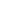 Women's Movements of the World: An International Driectory and Reference Guide - Shreir, SallyCall Number: REF HQ1883 .W63 1988ISBN: 0897745086Publication Date: 1988 Shuluk, BillPublic Safety Administration Research GuideRemembering Charleston [videorecording] : lessons for life / American Heat. c2008.(NO CAMPUS LISTINGS OR KINDS OF FILMS)The managing of police organizations. - Paul M. Whisenand, R. Fred FergusonCall Number: HV7935 .W43 - Lee CampusPublication Date: 2006Supervision and Management Research GuideManagement [videorecording]. - Films for the Humanities & Sciences.Call Number: DVD HD30.4 .H69 2005 - Lee Campus-REFERENCES WITH REGULAR BOOKSValenti, TonyCriminal Justice Research GuideRethinking the Death PenaltyCall Number: DVD HV8699.U6 R47 2005Lee Campus ???????Dental Hygiene Research GuideOral pathology for the dental hygienist - Olga A.C. IbsenCall Number: REF RK307 .I27 2009ISBN: 1416049916Lee campusEssentials of dental assisting - Debbie S. RobinsonCall Number: RK60.5 .E37 2007ISBN: 1416036687Collier CampusGeology Research GuideEarth Is Born / Public Broadcasting Service (U.S.).Call Number: Electronic VideoPublication Date: 2011Online VideoSociology Research GuideSociology - PlummerCall Number: HM585 .P58 2010ISBN: 9780415472050Publication Date: 2010-07-27Walton, Mary AnnAccounting Research Guide2006 Miller GAAP guide level A: Restatement and Analysis of Current FASB Standards - Jan R. Williams, Joseph V. Carcello.Call Number: REF HF5616.U5 M5 2006Lee and Charlotte CampusClimate ChangeClimate Change As Environmental and Economic Hazard - Porfirev, B. N.Call Number: Edison E-ResourcesISBN: 9781849710893Publication Date: 2009Energy, the Environment and Climate Change - Hodgson, P. E.Call Number: Edison E-ResourcesISBN: 9781848164154Publication Date: 2010Crime Scene TechnologyJournal of Research in Crime and DelinquencyCall Number: PeriodicalLee Campus